25/05/2023, 17:51:: Gestão em Saúde ::Relatório - Demonstrativo Contábil OperacionalUnidade: HOSP REG DO VALE DO PARAIBAPeríodo: Abril a Junho de 202225-05-2023 17:51613 - Receitas e Despesas OperacionaisAbrilMaioJunhoValorTotalValorValorValorReceitasOperacionais----Repasse Contrato deGestão/Convênio/TermoAditamento do Exercício6.301.630,006.301.630,000,006.481.430,000,0019.084.690,00Repasse TermoAditamento - Custeio0,0000Repasse TermoAditamento -Investimento0,000,000,00Total - Repasses (1)SUS / AIH6.301.630,002.835.511,742.697.984,296.301.630,002.740.611,743.338.869,416.481.430,002.424.353,252.747.521,0219.084.690,008.000.476,738.784.374,72SUS / AmbulatórioTotal - Faturamento(2)5.533.496,036.079.481,155.171.874,2716.784.851,45Receitas FinanceirasReceitas AcessóriasReciclagem76.642,1315.000,000,00102.561,9415.000,000,0090.596,6015.000,000,00269.800,6745.000,000Contrapartida deEnsino (Estágios /Residência Médica)15.000,0015.000,0015.000,0045.000,00Outras ReceitasAcessórias00,00,000,000,000,000,340Doações - RecursosFinanceiros0,34Demais Receitas8.939.948,106.980.312,7611.363.160,9927.283.421,8524.527.971,31Fonte Suplementar8.852.548,976.783.213,718.892.208,63Estornos /Reembolso deDespesas20.981,6666.417,4728.658,26168.440,7925.236,332.445.716,0374.876,252.680.574,2927.598.222,86Outras ReceitasTotal - Financeiras,Acessórias, Doações eDemais (3)9.031.590,237.097.874,7011.468.757,93TOTAL DAS RECEITAS(1 + 2 + 3)20.866.716,26-19.478.985,85-23.122.062,20-63.467.764,31-DespesasOperacionaisPessoal7.141.208,974.335.538,431.198.866,1528.736,877.202.225,104.529.626,171.069.468,6026.280,387.232.046,994.702.456,52950.362,7047.320,5921.575.481,0613.567.621,123.218.697,45102.337,84OrdenadosBenefíciosHoras ExtrasEncargos Sociais365.018,47377.071,63391.305,511.133.395,61Rescisões comEncargos203.033,13,00.010.015,9231.688,95144.151,610,0090.194,350,00437.379,090Outras Despesascom Pessoal0Provisões comPessoal11.055.626,71439.667,961.050.407,32447.286,353.116.049,951.318.643,2613º com4Encargoshttps://gestao.saude.sp.gov.br/principal.php1/3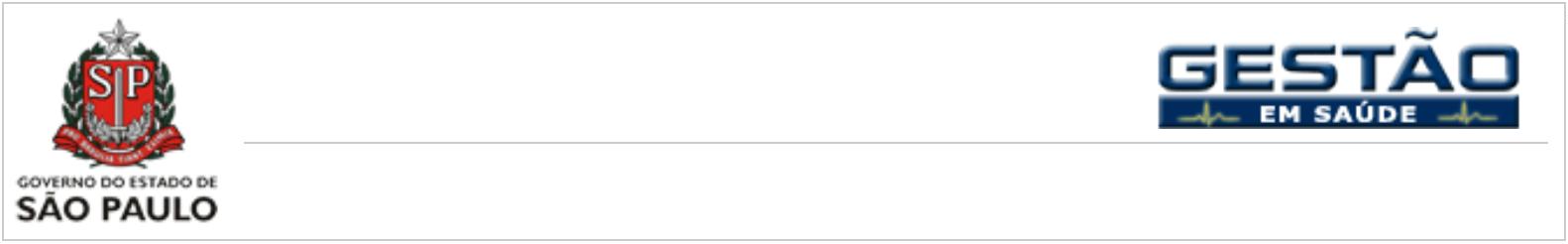 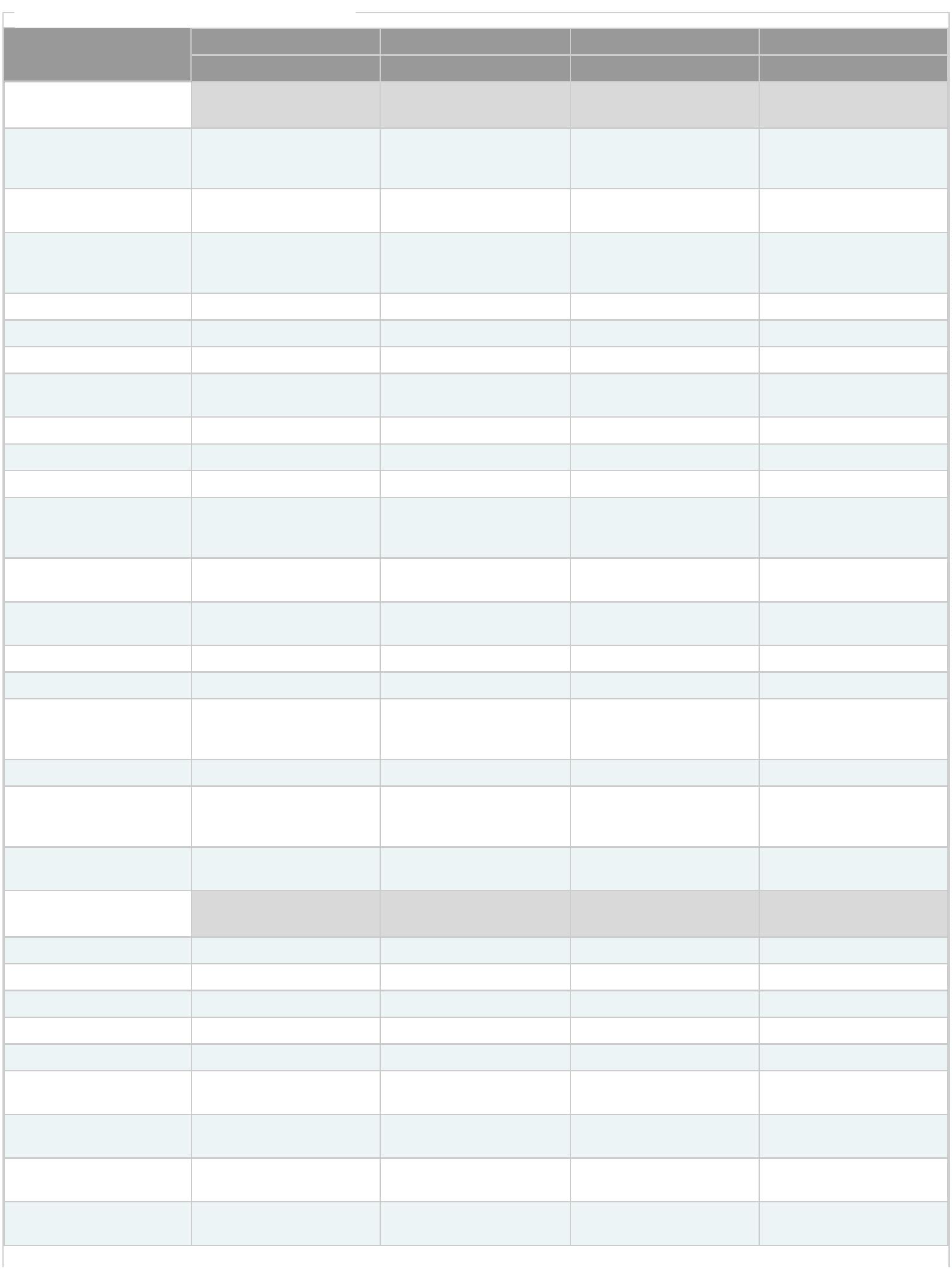 25/05/2023, 17:51Férias com:: Gestão em Saúde ::578.326,97615.958,75603.120,971.797.406,69EncargosServiços TerceirizadosAssistenciaisPessoa JurídicaPessoa Física5.495.824,524.673.465,604.673.465,600,005.831.190,244.877.988,294.877.988,290,005.371.337,674.482.630,444.482.630,440,0016.698.352,4314.034.084,3314.034.084,330AdministrativosMateriais822.358,926.443.694,01953.201,957.358.822,46888.707,236.645.898,802.664.268,1020.448.415,27Materiais eMedicamentos32.238.299,50.251.452,993.894.900,902.465.115,90998.805,663.308.293,212.388.175,22949.430,3710.441.493,617.104.744,112.902.177,55Órteses, Próteses eMateriais EspeciaisMateriais deConsumo953.941,52Ações JudiciaisTrabalhistasCíveis11.719,759.119,992.599,76118.189,490,0019.473,410,00149.382,659.119,99118.189,4919.473,41140.262,66Outras AçõesJudiciais0,000,000,000Utilidade PúblicaTributárias372.191,490,00310.932,8439,83284.814,92233,94967.939,25273,77Financeiras6.205,0938.712,685.076,5854.114,905.109,8498.863,0216.391,51191.690,60Manutenção PredialRessarcimento porRateio0,000,00645.588,160,00472.548,9201.635.742,6661.683.669,20Outras Despesas517.605,58Total das DespesasOperacionais (4)20.027.162,0921.526.179,6020.130.327,51InvestimentoEquipamentosMobiliário----66.807,4945.731,770,0020.097,5033.156,930,0027.699,2158.497,510,00114.604,20137.386,210Obras e InstalaçõesIntangível (Direito euso)1.536,503.650,0056.904,432.081,0088.277,727.267,50259.257,91Total de Despesascom Investimentos(5)114.075,760.141.237,85725.478,41TOTAL DAS DESPESAS(4 + 5)221.583.084,03-2.104.098,1820.218.605,232.903.456,9761.942.927,111.524.837,20RESULTADO (Totaldas Receitas - Totaldas Despesas)102 - Observações - Convênios SUS / Não SUSMêsAbrilMaioJunhoTotal0614 - Estoque de Ações Judiciais (Acumulativo)AbrilMaioJunhoValorValorValorTrabalhistas14.696.134,1914.860.577,4314.964.092,217.709.878,00349.189,12Cíveis7.408.878,00349.189,127.708.878,00349.189,12Outras Ações Judiciaishttps://gestao.saude.sp.gov.br/principal.php2/3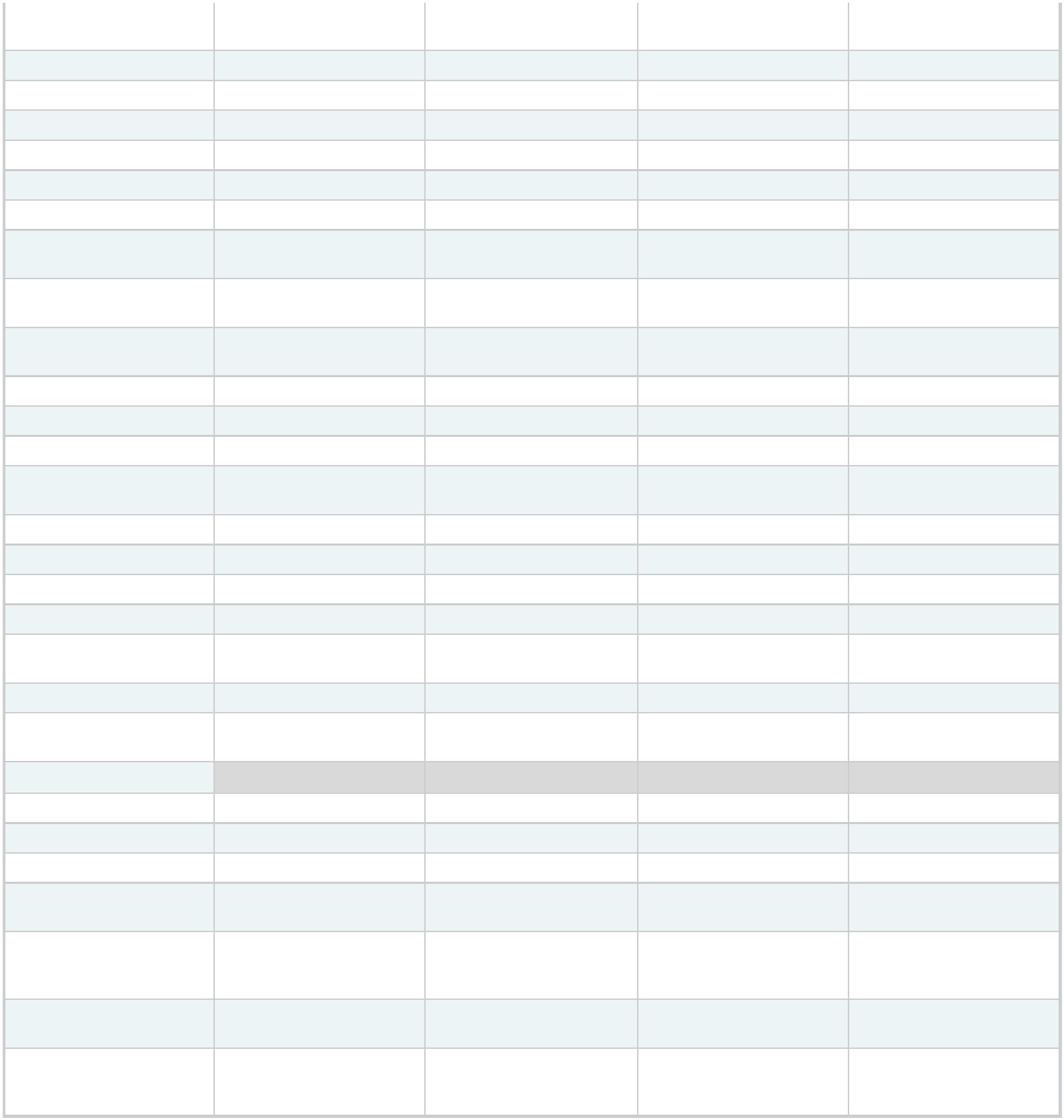 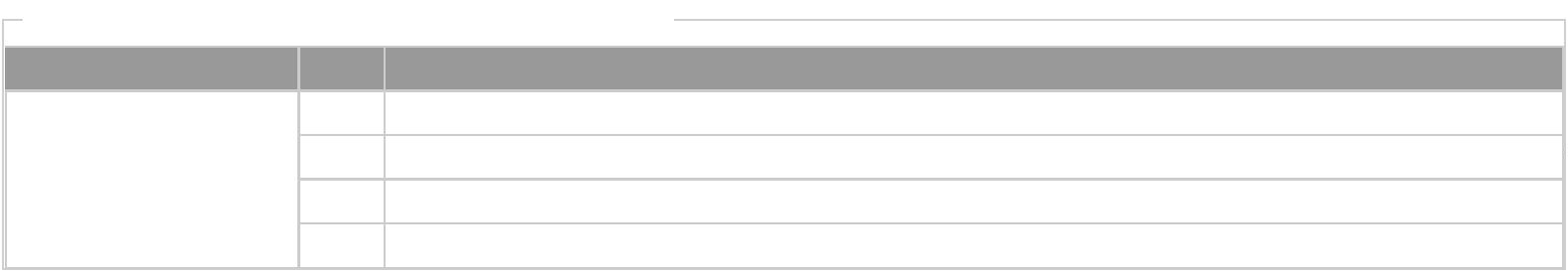 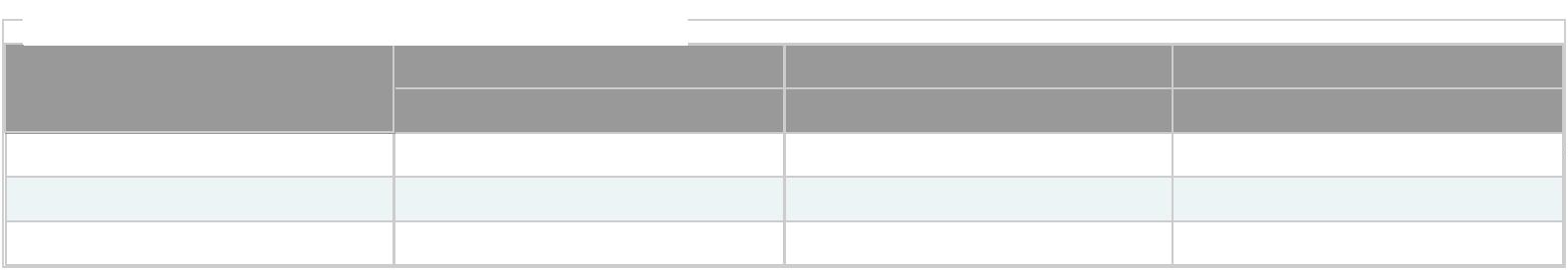 25/05/2023, 17:51:: Gestão em Saúde ::615 - Doações Não FinanceirasAbrilMaioJunhoValorValorValorInsumos16.685,560,0017.811,430,000,000,00Equipamentos640 - Aquisições da Secretaria de Estado da SaúdeAbrilMaioJunhoValorValorValorInsumos0,000,00565.401,960,001.140.775,280,00Equipamentos665 - Contrapartidas de Ensino (Estágios / Residência Médica) - Retribuição não-financeiraAbrilMaioJunhoValorValorValorValores calculados emcontrapartidas não financeiras0,000,000,00666 - Descrição das Contrapartidas de Ensino não-financeiras realizadas no período (Tabela 665)AbrilMaioJunhoDescriçãoDescriçãoDescriçãoDescriçãohttps://gestao.saude.sp.gov.br/principal.php3/3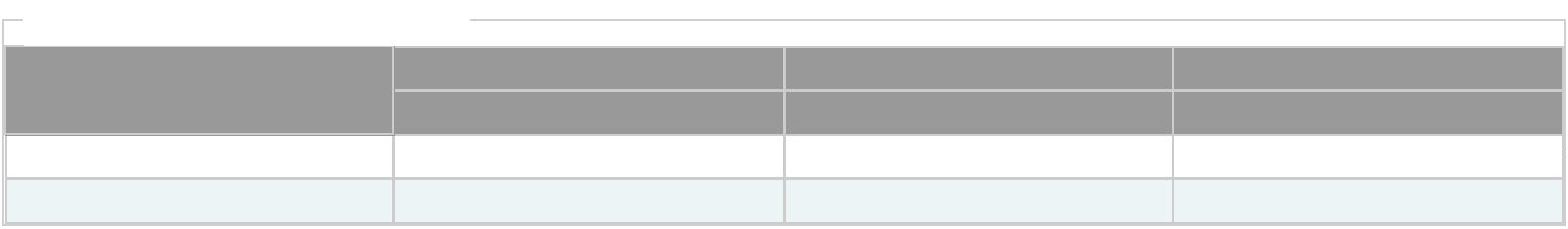 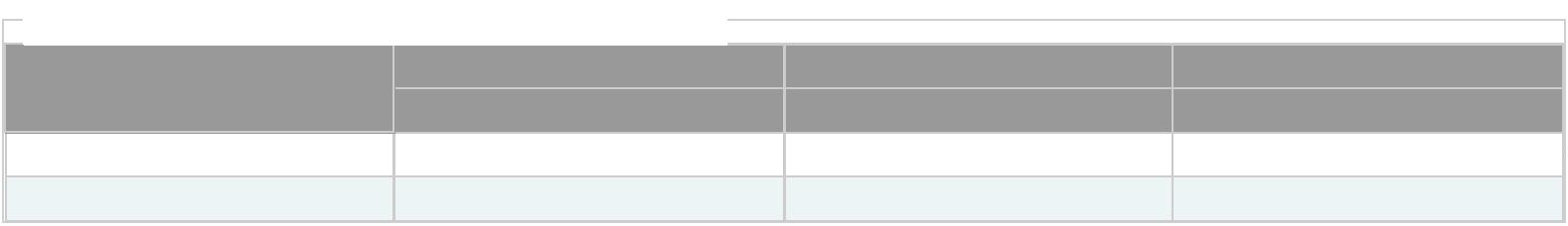 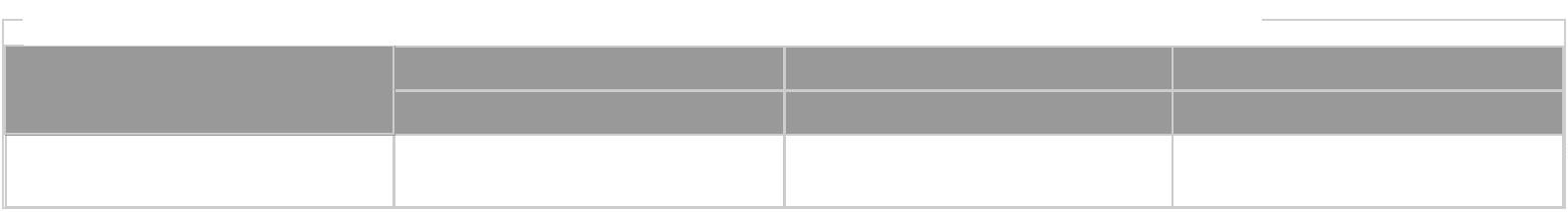 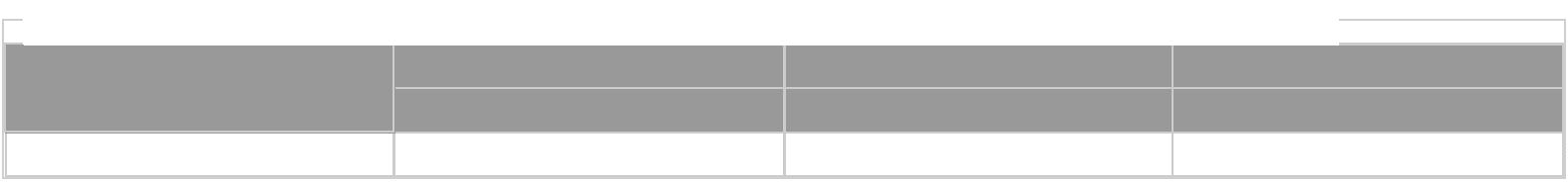 